apstiprinĀts
 Daugavpils Bērnu un jaunatnes sporta skolas direktors_________________I. UtinānsDaugavpilī, 2017.gada 5.aprīlīDBJSS2017/37UZAICINĀJUMS piedalīties aptaujā par līguma piešķiršanas tiesībām Inventāra piegāde Daugavpils Bērnu un jaunatnes sporta skolas vieglatlētikas nodaļaiPasūtītājs: 2. Iepirkuma priekšmets: Inventāra piegāde Daugavpils Bērnu un jaunatnes sporta skolas vieglatlētikas nodaļai3. Paredzamā līgumcena: līdz EUR 870.00 bez PVN4. Līguma izpildes termiņš: 2017.gada 10.maijs5. Nosacījumi dalībai iepirkuma procedūrā5.1. Pretendent ir reģistrēts Latvijas Republikas Uzņēmumu reģistrā vai līdzvērtīgā reģistrā ārvalstīs;5.2. Pretendentam ir pieredze tehniskajā specifikācijā minētā pakalpojuma sniegšanā;5.3. Pretendentam ir jābūt nodrošinātai mājas lapai, lai būtu iespēja iepazīties ar preču klāstu;5.4. Precīzs pakalpojuma apraksts ir noteiks  tehniskajā specifikācijā (pielikums Nr.1). 5.5. Preces tiks iepirktas pa daļām, saskaņā ar Pasūtītāja iepriekšēju pasūtījumu (rakstisku vai mutisku), līgumā noteiktajā kārtībā. Pasūtītājam nav pienākums nopirkt visas tehniskās specifikācijās noteiktās preces. Pasūtītās preces būs jāpiegādā 24 (divdesmit četru) stundu laikā uz piegādātāja rēķina.6.Pretendentu iesniedzamie dokumenti dalībai aptaujā6.1. Pretendents sastādīts finanšu/tehniskais piedāvājums (2.pielikums)7.Piedāvājuma izvēles kritērijs: piedāvājums, kas pilnībā atbilst prasībām;8.Piedāvājums iesniedzams: līdz 2017.gada 7.aprīlim, plkst.15.00 9.Piedāvājums var iesniegt:9.1.personīgi, vai pa pastu pēc adreses Kandavas ielā 17a, Daugavpilī (3.stāvs, kab.305)9.2.elektroniski (e-pasts: daugavpilsbjss@inbox.lv)10.Paziņojums par rezultātiem: tiks ievietota Daugavpils pilsētas domei tīmekļa vietnē www.daugavpils.lv , sadaļā “Pašvaldības iepirkumi, konkursi”Pielikumā:Tehniskā specifikācija;Finanšu-tehniskā piedāvājuma forma.                                                                              1.pielikums aptaujaiTehniskā specifikācijaVeicamā darba uzdevumi: Inventāra piegāde Daugavpils Bērnu un jaunatnes sporta skolas vieglatlētikas nodaļai;Pasūtījuma izpildināšana: 2017.gada 10.maijsPiegāde: bezmaksasTehnisko specifikāciju sagatavojaDaugavpils Bērnu un jaunatnes sporta skolas metodiķe                                                     J.Dedele2.Pielikums2017.gada ____._______________, DaugavpilīFINANŠU - TEHNISKAIS PIEDĀVĀJUMSPiedāvājam piegādāt: Inventāru Daugavpils Bērnu un jaunatnes sporta skolas vieglatlētikas nodaļai;3. Mēs apliecinām, kā:Nekādā veidā neesam ieinteresēti nevienā citā piedāvājumā, kas iesniegts šajā iepirkumā;Nav tādu apstākļu, kuri liegtu mums piedalīties iepirkumā un izpildīt tehniskās specifikācijās norādītās prasības.Paraksta pretendenta vadītājs vai vadītāja pilnvarota persona:Pasūtītāja nosaukumsDaugavpils Bērnu un jaunatnes sporta skolaAdreseKandavas iela 17a, Daugavpils, LV-5401Reģ.Nr.90009242212Kontaktpersona līguma slēgšanas jautājumosDirektors Imants Utināns, tālr. 65425346, mob.29364652e-pasts: daugavpilsbjss@inbox.lv Kontaktpersona tehniskajos jautājumosTenisa nodaļas trenere Gaļina Kozireva, tālr. 25982717, e-pasts: daugavpilsbjss@inbox.lv  Nr.p.k.Preces nosaukumsAprakstsMērvienība1.Skriešanas forma meitenēm 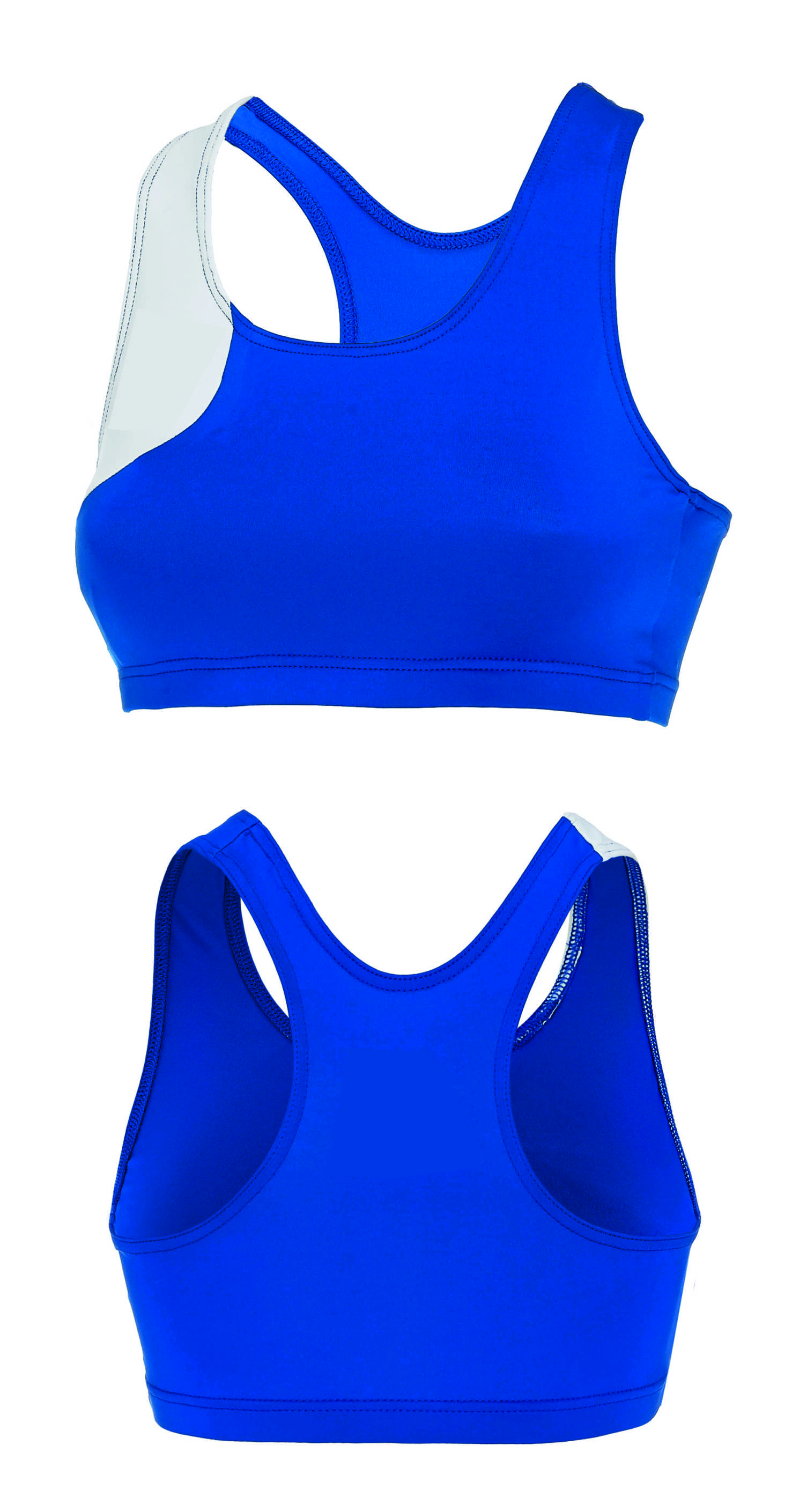 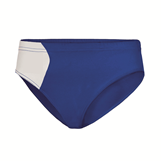 Skriešanas forma meitenēm. Paredzēta sporta nodarbībām gan telpās, gan ārā (dažādos laika apstākļos). Sastāvs: 100% poliesters, 18% elastāns 165 g/mq audums. Materiāla izgatavošanas tehnoloģijai ir jānodrošina tā vieglums un izturīgums ar labām elpošanas īpašībām. Materiālam jāatbilst auduma kvalitātes garantijai: OEKO-TEX asociācija. Formām jābūt zilā krāsā, labajā pusē jābūt baltam ielaidumam. Skriešanas formai jābūt pieguļošai. 13 gab.2.Vīriešu skriešanas forma (krekls un šorti)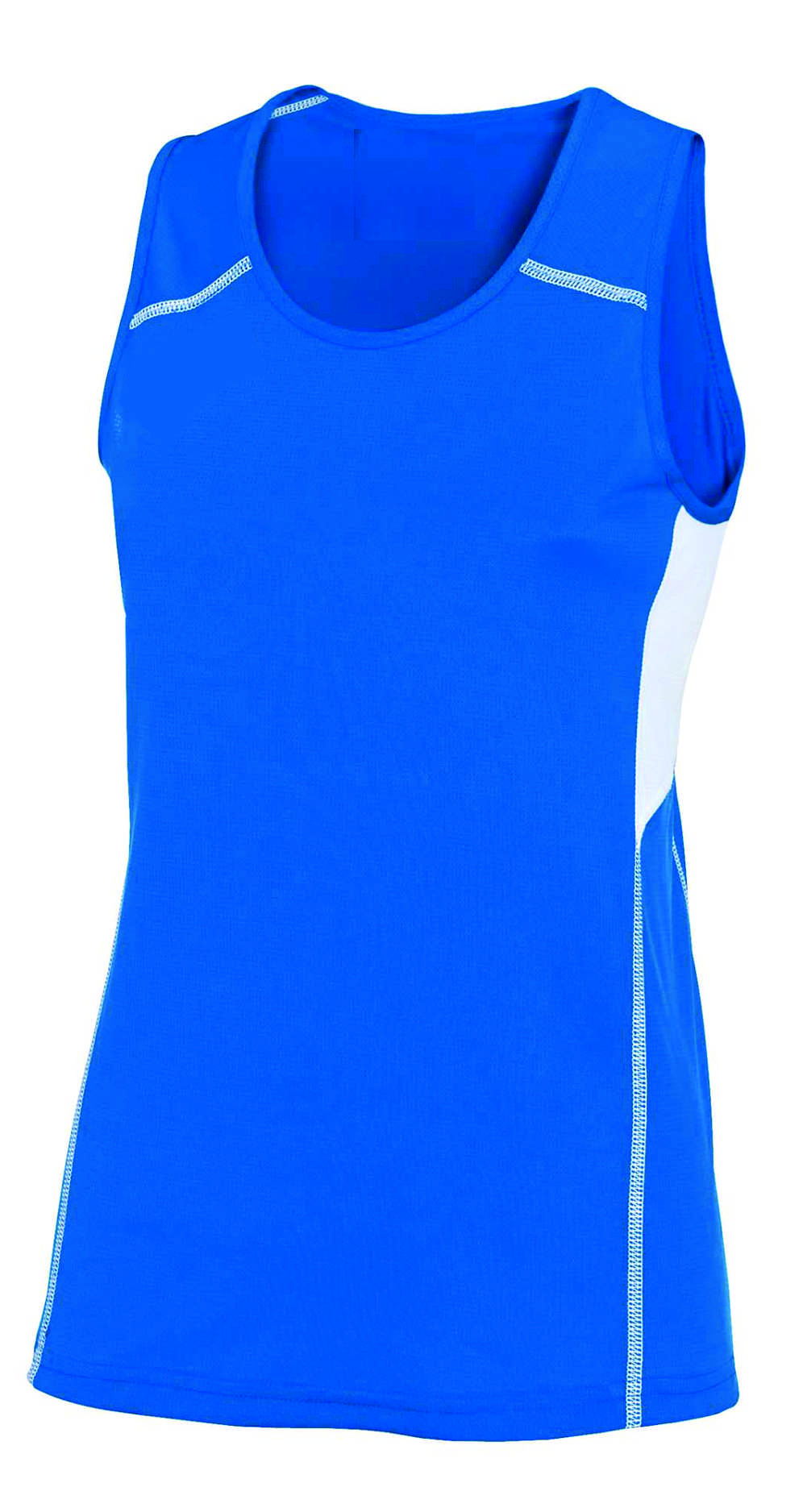 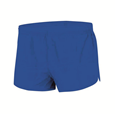 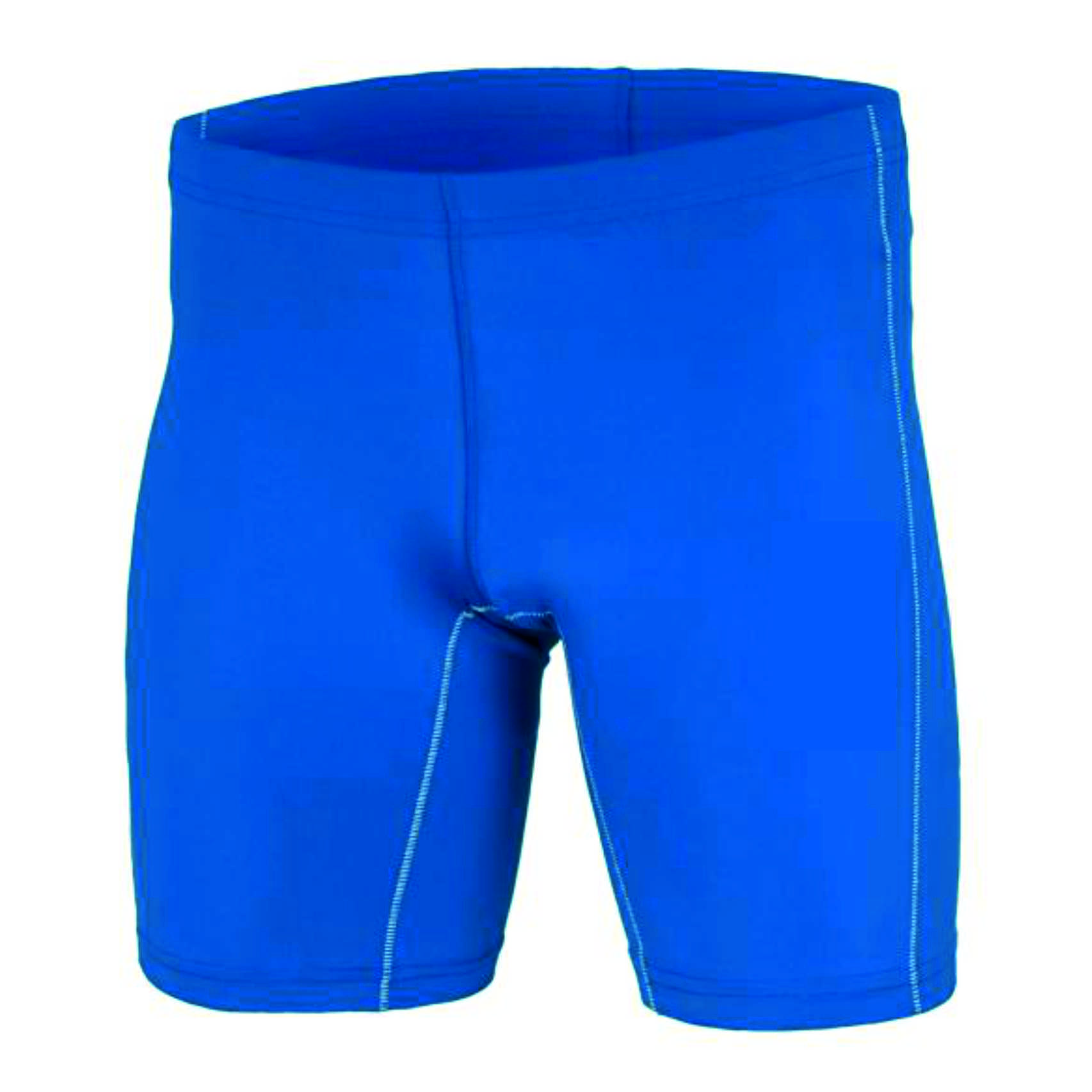 izgatavošanas tehnoloģijai ir jānodrošina tā vieglums un izturīgums ar labām elpošanas īpašībām. Materiālam jāatbilst auduma kvalitātes garantijai: OEKO-TEX asociācija. Kreklam jābūt zilā krāsā, sānos jābūt ielaidumam baltā krāsā.  Vīriešu šorti skriešanai. Paredzēti sporta nodarbībām gan telpās, gan ārā (dažādos laika apstākļos). Sastāvs: 100% poliestera audums. Materiāla izgatavošanas tehnoloģijai ir jānodrošina tā vieglums un izturīgums ar labām elpošanas īpašībām. Materiālam jāatbilst auduma kvalitātes garantijai: OEKO-TEX asociācija. Šortiem jābūt zilā krāsā. Vīriešu šorti skriešanai. Paredzēti sporta nodarbībām gan telpās, gan ārā (dažādos laika apstākļos). Sastāvs: 82% poliesters, 18% elastāns -165 g/mq audums. Materiāla izgatavošanas tehnoloģijai ir jānodrošina tā vieglums un izturīgums ar labām elpošanas īpašībām. Materiālam jāatbilst auduma kvalitātes garantijai: OEKO-TEX asociācija. Šortiem jābūt zilā krāsā17 gab.8 gab.9 gab.Kam:Daugavpils Bērnu un jaunatnes sporta skolai, Kandavas iela 17a, Daugavpils, LV-5401Pretendents Adrese:Kontaktpersona, tās tālrunis, fakss un e-pasts:Datums:Pretendenta Bankas rekvizīti:Nr.p.k.Preces nosaukumsAprakstsMērvienībaCena bez PVN1.Skriešanas forma meitenēm Skriešanas forma meitenēm. Paredzēta sporta nodarbībām gan telpās, gan ārā (dažādos laika apstākļos). Sastāvs: 100% poliesters, 18% elastāns 165 g/mq audums. Materiāla izgatavošanas tehnoloģijai ir jānodrošina tā vieglums un izturīgums ar labām elpošanas īpašībām. Materiālam jāatbilst auduma kvalitātes garantijai: OEKO-TEX asociācija. Formām jābūt zilā krāsā, labajā pusē jābūt baltam ielaidumam. Skriešanas formai jābūt pieguļošai. 13 gab.2.Vīriešu skriešanas forma (krekls un šorti)izgatavošanas tehnoloģijai ir jānodrošina tā vieglums un izturīgums ar labām elpošanas īpašībām. Materiālam jāatbilst auduma kvalitātes garantijai: OEKO-TEX asociācija. Kreklam jābūt zilā krāsā, sānos jābūt ielaidumam baltā krāsā.  Vīriešu šorti skriešanai. Paredzēti sporta nodarbībām gan telpās, gan ārā (dažādos laika apstākļos). Sastāvs: 100% poliestera audums. Materiāla izgatavošanas tehnoloģijai ir jānodrošina tā vieglums un izturīgums ar labām elpošanas īpašībām. Materiālam jāatbilst auduma kvalitātes garantijai: OEKO-TEX asociācija. Šortiem jābūt zilā krāsā. Vīriešu šorti skriešanai. Paredzēti sporta nodarbībām gan telpās, gan ārā (dažādos laika apstākļos). Sastāvs: 82% poliesters, 18% elastāns -165 g/mq audums. Materiāla izgatavošanas tehnoloģijai ir jānodrošina tā vieglums un izturīgums ar labām elpošanas īpašībām. Materiālam jāatbilst auduma kvalitātes garantijai: OEKO-TEX asociācija. Šortiem jābūt zilā krāsā17 gab.8 gab.9 gab.                                               Kopā:Vārds, uzvārds, amatsParaksts Datums